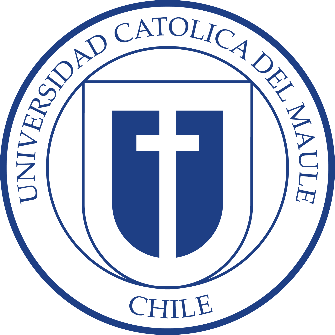 PROTOCOLO INSTITUCIONALProtocolo Institucional de Cuidado y Uso de Animales PICUAVersión julio, 2022Se solicita completar todos los datos de la siguiente tabla:SECCIÓN N°2. LISTADO DE PERSONAS QUE PARTICIPAN DEL PROYECTOToda persona que manipule animales debe contar con un certificado de aprobación en Uso y Cuidado de Animales o documento equivalente, de lo contrario, no tendrá autorización de poder manipularlos. En caso de no poseer esta certificación, debe adjuntar una carta explicando su experiencia previa en el uso y manipulación de animales, además de adjuntar su Curriculum Vitae. Debe enviar estos documentos a la Veterinaria Institucional de la Universidad Católica del Maule, Srta. Soledad Pinochet (spinochet@ucm.cl) con copia a la Asistente del Comité Institucional de Cuidado y Uso de Animales, Sra. Silvia Sanhueza (ssanhuezav@ucm.cl) . Indique la formación de los involucrados (técnico, bioterista, tesista, postdoctorante, investigador, etc.) y capacitación (cursos o talleres realizados, experiencia previa, etc.), relevantes para el proyecto. Además, señale la función directa que realizará en el manejo de los animales y vínculo con el laboratorio. Incorpore las filas que sean necesarias. Recuerde que debe comunicar oportunamente si se produce un cambio en el listado presentado a continuación.SECCIÓN N°3. FUNCIONES DE LOS INVOLUCRADOS EN EL PROYECTOMarcar con una X la función de cada involucrado en su investigación (podrá encontrar las definiciones de cada ítem al final del protocolo).SECCIÓN N°4. ANTECEDENTES DE LOS ANIMALESNOTA: Se considerará un animal de laboratorio cuando el individuo tiene un origen comercial o proviene de un criadero.NOTA: Se considerará una especie silvestre cuando el individuo es avistado o capturado en la naturalezaSECCIÓN 4.C. ESPECIES SILVESTRES (ANTECEDENTES Y BIOLOGÍA)Si el proyecto de investigación implica el uso de especies silvestres deberá especificar los siguientes antecedentes:(Copie y pegue la tabla según necesidad si su protocolo involucra más de una especie).SECCIÓN 4.D.  ESPECIES SILVESTRES (CAPTURA Y MANTENCIÓN)Refiérase al lugar de captura de la especie y al lugar de mantención en el terreno si procede (Máximo 2 líneas)Describa la metodología de captura, la cantidad de individuos que espera capturar y la metodología de identificación de los individuos (Máximo 10 líneas). Incluya referencias bibliográficas.Declare las condiciones de mantención en terreno y transporte hasta el laboratorio si procede. Indique las coordenadas geográficas del laboratorio (Máximo 7 líneas)Indique el lugar de procedimientos quirúrgicos y/o no quirúrgicos.Declare el tiempo estimado de estadía en el laboratorio.La manipulación en terreno o en laboratorio ¿Presenta algún riesgo para el humano? Especifique (Máximo 5 líneas)La liberación accidental lejos del lugar de captura ¿Presenta riesgo para el humano y/o para el medio ambiente? Especifique (Máximo 10 líneas)SECCIÓN 5. PROPÓSITOS DE LA INVESTIGACIÓNIncluya un breve resumen (máximo 50 líneas) en el cual se entreguen los siguientes antecedentes: Propósito, Justificación y relevancia de su investigación, objetivos del proyecto, metodología, procedimientos, resultados esperados u otros que se consideren relevantes para la realización de la investigación. Incluya un flujograma o esquemas explicativos si lo desea. Además, justifique brevemente el uso de especies animales en esta. Este resumen debe ser comprensible por cualquier miembro de la comunidad.¿Cuáles serían los beneficios que su proyecto traerá a la ciencia, medicina, animales o a la sociedad?SECCIÓN N°5.A. PROCEDIMIENTOS CON LOS ANIMALES DE LABORATORIO Y SILVESTRESRefiérase a las condiciones de mantención de los animales en el laboratorio (tipo de jaula, número de animales por jaula, alimentación, recambio de camas, fotoperiodo y registro de procedimientos). Indique si estas condiciones están de acuerdo con normas acreditadas o validadas por instancias ad-hoc (ejemplo, guías o indicaciones de organismos referentes) (máximo 10 líneas).SECCIÓN N°5.B. PROCEDIMIENTOS NO QUIRÚRGICOSHaga referencia en forma detallada a todos los procedimientos a realizar con los animales acorde a las normas de bienestar animal (Guía para el Cuidado y Uso de Animales de Laboratorio, 8° Edición. National Research Council, 2017, se puede conseguir este documento contactándose al correo electrónico a la Asistente del Comité Institucional de Cuidado y Uso de Animales de Laboratorio, Sra. Silvia Sanhueza (ssanhuezav@ucm.cl) o desde la página web) (Ej. grupos y diseño experimental, vía de administración de compuestos, vehículo en que serán disueltos los compuestos, toma de muestras, identificación de cada individuo, etc.). Incluir diagrama de ser necesario.Diseño experimental: Incluya un esquema o diagrama de flujo de su protocolo.SECCIÓN N°5.C. PROCEDIMIENTOS QUIRÚRGICOSHaga referencia en forma detallada a todos los procedimientos quirúrgicos a realizar con los animales. Describa las técnicas quirúrgicas que se utilizarán, condiciones del lugar donde se efectuará el procedimiento y métodos de asepsia y bioseguridad que serán utilizadas. Incluya un diagrama de ser necesario.Si el procedimiento implica la sobrevida de los animales, indique el protocolo de supervisión post quirúrgico, método de analgesia y cuidados que se le realizará al animal durante su recuperación. Explicar.SECCIÓN N°5.D. SUPERVISIÓN DE LOS ANIMALESSeñale las pautas de supervisión que serán aplicadas a los animales luego de un procedimiento. Debe incluir criterios de periodicidad, pauta de supervisión y medidas correctivas. Adjunte pautas a utilizar como anexo a este documento.Si el o los procedimientos quirúrgicos incluye/n sobrevida del animal, indique el cuidado postoperatorio requerido.Justifique si un mismo animal será sometido a procedimientos quirúrgicos más de una vez.SECCIÓN N°6. APLICACIÓN DE LAS 3Rs (REEMPLAZO, REDUCCIÓN Y REFINAMIENTO)En la siguiente tabla, justifique el uso de ANIMALES y su especie (REEMPLAZO), el número a utilizar (incluyendo el cálculo de tamaño muestral) (REDUCCIÓN) y el refinamiento de técnicas si aplica (REFINAMIENTO). Cite en sección 7. la bibliografía que justifique su argumentación en el contexto de las 3Rs.SECCIÓN N°7. REFERENCIAS BIBLIOGRÁFICASNOTA: Los antecedentes bibliográficos deben estar orientados al principio de las 3Rs, por tanto, debe realizarla según esta indicación. Utilice un máximo de 5 referencias bibliográficas que complementen su argumentación. Señale la fecha y los años cubiertos por la búsqueda. Incluya referencia completa en formato APA 6°versión.SECCIÓN N°8. DOLOR Y AFLICCIÓNIndique en la Tabla, cuántos animales sufrirán las siguientes categorías de dolor y/o aflicción. Nota: todos los individuos contemplados en el tamaño muestral deben encontrarse en la siguiente tabla.Indique los protocolos de anestesia, analgesia y sedación con la finalidad de aliviar el dolor en los animales del estudio. Incluya dosis, posología y vía de administración de los medicamentos a utilizar. Incluya el protocolo de monitoreo de los animales si procede.Si hay animales indicados en fila D de la Tabla, se debe justificar por qué está contraindicado el uso de anestésicos, analgésicos, sedantes o tranquilizantes durante, o después de los procedimientos que causan dolor o aflicción (incluya referencias).SECCIÓN N°9. EUTANASIA Y PUNTO FINAL HUMANITARIONOTA: Un protocolo de punto final humanitario también debe ser contemplado para animales silvestres, aunque tengan como destino post-proyecto su liberación o cautiverio ya que durante el proyecto los individuos pueden presentar deterioro de su estado de salud, lo que pueda implicar su eutanasia.SECCIÓN N°9.A. EUTANASIADefina el método de eutanasia si corresponde a utilizar al final de experimento. Indique y describa claramente todos los protocolos a realizar para someter a eutanasia un animal, por ejemplo, el procedimiento, fármaco, dosis y vía de administración. Señale el criterio de diagnóstico para verificar la muerte del animal.SECCIÓN N°9.B. PUNTO FINAL HUMANITARIODescriba el o los criterios de interrupción del trabajo con el animal durante el experimento.SECCIÓN N°10. DISPOSICIÓN DE LOS ANIMALES AL FINAL DEL ESTUDIOSi luego del estudio los animales tendrán supervivencia, describa la disposición y destino de los animales. En el caso de los animales silvestres, indique las condiciones de traslado a su destino final y eventualmente el protocolo de liberación de cautiverio.Si los animales no tendrán sobrevida, describa la disposición (órganos o material biológico) de estos antes y luego de la eutanasia.Indique las medidas de bioseguridad referentes a la eliminación del material biológico al final del estudio.SECCIÓN N°11. UTILIZACIÓN DE SUSTANCIAS PELIGROSAS Y AGENTES BIOLÓGICOSSECCIÓN N°11. A. UTILIZACIÓN DE SUSTANCIAS PELIGROSASEs responsabilidad del investigador principal contar con la/s autorización/es correspondiente/s para la manipulación y utilización de reactivos que presenten riesgo biológico. Adjunte la documentación respectiva.Señale aquellas sustancias que utilizará en el protocolo.Declare los riesgos potenciales (directos o indirectos) para seres humanos y el Medio Ambiente.Indique, si corresponde, consideraciones de seguridad adicionales.SECCIÓN N°11.B. AGENTES BIOLÓGICOSCopie y pegue esta tabla según necesidadNOTA: En el caso de que el/los compuesto/s sea/n nuevo/s y no haya/n sido probado/s en animales, adjunte pruebas de citotoxicidad, además de características químicas de la molécula (pH de vehículo y si éste es el tampón, salinidad, solubilidad, etc.) SECCIÓN N°12. REQUERIMIENTOS ESPECIALESEspecifique algún requerimiento especial de la Investigación propuestaSECCIÓN N°13. CERTIFICACIONES DEL ACADÉMICO RESPONSABLESECCIÓN N°13.A. CERTIFICACIONES DEL INVESTIGADOR RESPONSABLE 1. Certifico que, a mi juicio, la investigación propuesta no constituye una duplicación innecesaria de investigaciones previas.2. Certifico que todas las personas bajo mi supervisión y responsabilidad que participan en los procedimientos con los animales trabajarán de acuerdo con las normas y reglas éticas vigentes nacionales e internacionales.3. Certifico que he revisado la literatura científica y base de datos pertinentes sin encontrar procedimientos válidos alternativos, o no estoy en condiciones de desarrollarlos. 4. Confirmo que he completado la Tabla en la sección 7.5. Certifico que los antecedentes presentados en este Protocolo incluyen la totalidad de los procedimientos con animales propuestos en el Proyecto.6. Me comprometo a solicitar y obtener la aprobación del CICUAL de la Universidad Católica del Maule antes de iniciar CUALQUIER cambio al Protocolo aprobado, sea de procedimientos como de personal.7. Certifico que el personal que estará a cargo del manejo y o manipulación de los animales cuenta con experiencia, certificación o algún tipo de calificación que evite exponer a los animales a situaciones que ponen en riesgo su bienestar.8. Declaro estar en conocimiento que se realizará SEGUIMIENTO por parte del CICUAL para confirmar el cumplimiento de este Protocolo.9. Certifico que las personas involucradas en este protocolo han leído y aprobado la versión definitiva de este documento.10. Declaro haber leído y estar informado de todos los instructivos sobre el procedimiento bioéticos de la Universidad Católica del Maule, detallados en el Reglamento del CICUAL, contenido en el Decreto de Rectoría N°57/2019.11. Me comprometo con el CICUAL a enviar un reporte anual sobre el uso de animales de esta investigación.12. Me comprometo con el CICUAL a remitir los certificados que este solicite (por ejemplo, certificado de captura, certificado de Bioseguridad u otro que sea pertinente a la ejecución del protocolo.SECCIÓN N°13.B.  FIRMA DEL PROTOCOLOINVESTIGADOR RESPONSABLEUNIDAD RESPONSABLE EN LA UCMNO SE ACEPTARÁN PARA SU EVALUACIÓN PROTOCOLOS QUE NO ESTÉN FIRMADOS POR EL INVESTIGADOR RESPONSABLEFolio: Fecha recepción: Fecha revisión y discusión original: Fecha de envío al investigador:  Fecha revisión documento corregido: Fecha 2ª revisión documento corregido: Fecha Aprobación: Vigencia: Firma: 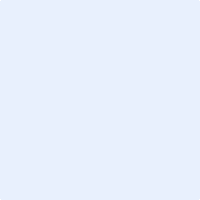 Timbre del CICUAL: Permiso de captura recibido:  Sí NoUSO INTERNOSECCIÓN N°1. INFORMACIÓN GENERALSECCIÓN N°1. INFORMACIÓN GENERALSECCIÓN N°1. INFORMACIÓN GENERALSECCIÓN 1.A. DATOS DEL PICUASECCIÓN 1.A. DATOS DEL PICUASECCIÓN 1.A. DATOS DEL PICUATITULO DEL PICUAINVESTIGADOR RESPONSABLE DEL PICUA EN LA UCMRUT O N°PASAPORTECORREO ELECTRONICOTELÉFONO DE CONTACTOTELÉFONO DE EMERGENCIA EN HORARIO NO LABORALUNIDAD ACADÉMICA RESPONSABLE EN LA UCMINDIQUE LA FECHA ESTIMADA DE INICIO DEL PICUAINDIQUE LA FECHA ESTIMADA DE TÉRMINO DE PICUASECCIÓN 1.B. DATOS DEL PROYECTOSECCIÓN 1.B. DATOS DEL PROYECTOSECCIÓN 1.B. DATOS DEL PROYECTOTITULO DEL PROYECTOENTIDAD PATROCINANTE (FONDECYT, FIC, interno, tesis, otros)CODIGO O NUMERO DEL PROYECTO ADJUDICADO (si procede)INVESTIGADOR RESPONSABLE DEL PROYECTORUT O N°PASAPORTECORREO ELECTRONICOTELÉFONO DE CONTACTOINSTITUCIÓN A LA QUE PERTENECEINDIQUE LA FECHA ESTIMADA DE INICIO DE PROYECTOINDIQUE LA FECHA ESTIMADA DE TÉRMINO DEL PROYECTOINDIQUE LA NATURALEZA DEL PROYECTO(Marcar con una X)INVESTIGACIÓN: INVESTIGACIÓN: INDIQUE LA NATURALEZA DEL PROYECTO(Marcar con una X)DOCENCIA: DOCENCIA: INDIQUE LA NATURALEZA DEL PROYECTO(Marcar con una X)PRESTACIÓN DE SERVICIOS: PRESTACIÓN DE SERVICIOS: INDIQUE LA NATURALEZA DEL PROYECTO(Marcar con una X)OTRO: OTRO: IDENTIFICACIÓN DE LAS PERSONAS QUE PARTICIPAN EN EL PROYECTO (copie y pegue la tabla cuantas veces sea necesario).IDENTIFICACIÓN DE LAS PERSONAS QUE PARTICIPAN EN EL PROYECTO (copie y pegue la tabla cuantas veces sea necesario).IDENTIFICACIÓN DE LAS PERSONAS QUE PARTICIPAN EN EL PROYECTO (copie y pegue la tabla cuantas veces sea necesario).IDENTIFICACIÓN DE LAS PERSONAS QUE PARTICIPAN EN EL PROYECTO (copie y pegue la tabla cuantas veces sea necesario).NOMBREPROFESIÓNGRADOE-MAILTELÉFONO DE CONTACTOTELÉFONO EN CASO DE EMERGENCIAFILIACIÓN INSTITUCIONAL¿POSEE CERTIFICACIÓN? Sí NoSi posee, debe adjuntar el certificado como anexo en este documento.En caso de no poseer, remitir una carta en la cual declare su experiencia. Sí NoSi posee, debe adjuntar el certificado como anexo en este documento.En caso de no poseer, remitir una carta en la cual declare su experiencia. Sí NoSi posee, debe adjuntar el certificado como anexo en este documento.En caso de no poseer, remitir una carta en la cual declare su experiencia.FUNCIÓN EN EL PROYECTONombreDiseño ExperimentalCuidado de los animalesAplicación Pauta de SupervisiónMonitoreo ClínicoManipulación, toma de muestras y procedimientos Cirugía (Con sobrevida)Cirugía (Sin sobrevida)Anestesia y monitoreo anestésicoEutanasiaOtros (Especificar)SECCIÓN N°4.A. ANTECEDENTES DE LOS ANIMALES DEL PROYECTOSECCIÓN N°4.A. ANTECEDENTES DE LOS ANIMALES DEL PROYECTOSECCIÓN N°4.A. ANTECEDENTES DE LOS ANIMALES DEL PROYECTOESPECIE(S)ANIMAL DE LABORATORIO SíDirigirse a sección 4.B. NoESPECIE(S)ESPECIE SILVESTRE SíDirigirse a secciones 4.C.y 4.D. NoSECCIÓN N°4. B. ANIMAL DE LABORATORIOSECCIÓN N°4. B. ANIMAL DE LABORATORIOESPECIEANIMAL INMUNODEPRIMIDOSI:   NO: EDAD/SEXOPESONÚMERO TOTAL DE INDIVIDUOS A UTILIZAR (debe justificarlo en sección 6)ORIGEN (marque con una X) COMERCIALORIGEN (marque con una X) INSTITUCIONALEl investigador responsable certifica que la fuente de origen de los animales se encuentra válidamente registrada en el SAG o en la entidad estatal pertinente.LUGAR DE MANTENCIÓN(coordenadas geográficas)LUGAR DE PROCEDIMIENTOSQUIRURGICOS: LUGAR DE PROCEDIMIENTOSNO QUIRURGICOS: ¿REQUIERE PERMISO DE UNA INSTITUCIÓN EXTERNA PARA LA MANTENCIÓN DE SUS ANIMALES SÍ     NoRemita certificación del SAG o institución autorizada si procede INDIQUE SI ESTA ESPECIE REPRESENTA ALGÚN RIESGO POTENCIAL AL AMBIENTE EN CASO DE LIBERACIÓN ACCIDENTAL SÍINDIQUE SI ESTA ESPECIE REPRESENTA ALGÚN RIESGO POTENCIAL AL AMBIENTE EN CASO DE LIBERACIÓN ACCIDENTAL NoANTECEDENTES DE LA ESPECIEANTECEDENTES DE LA ESPECIEANTECEDENTES DE LA ESPECIENOMBRE COMÚNNOMBRE CIENTÍFICOORIGEN (marque con una X): NATIVO NATIVOORIGEN (marque con una X): EXÓTICO EXÓTICOREINO ANIMAL (marque con una X): VERTEBRADO VERTEBRADOREINO ANIMAL (marque con una X): INVERTEBRADO(Dirigirse a la sección 10) INVERTEBRADO(Dirigirse a la sección 10)RANGO DE DISTRIBUCIÓNA NIVEL MUNDIALA NIVEL MUNDIALRANGO DE DISTRIBUCIÓNENDEMICA DE CHILEENDEMICA DE CHILEPOBLACIÓN ESTIMADAA NIVEL MUNDIALA NIVEL MUNDIALPOBLACIÓN ESTIMADAA NIVEL NACIONALA NIVEL NACIONALESTADO DE CONSERVACIÓNA NIVEL MUNDIAL SEGÚN UICN:A NIVEL MUNDIAL SEGÚN UICN:ESTADO DE CONSERVACIÓNA NIVEL NACIONAL SEGÚN LA «CLASIFICACIÓN DE ESPECIES» (editado por el Ministerio del Medio Ambiente):A NIVEL NACIONAL SEGÚN LA «CLASIFICACIÓN DE ESPECIES» (editado por el Ministerio del Medio Ambiente):¿REQUIERE MANTENER ESTA ESPECIE EN CAUTIVERIO/BIOTERIO? SÍ No¿EXISTE PRECEDENTE DE SU MANTENCIÓN EN CAUTIVERIO/BIOTERIO? SÍ NoGENERALIDADES DE LA ESPECIE: EL PROYECTO CONTEMPLA:(Marque con una X) SOLO AVISTAMIENTODirigirse a la Sección 11 SOLO AVISTAMIENTODirigirse a la Sección 11EL PROYECTO CONTEMPLA:(Marque con una X) SOLO CAPTURA (implica eutanasia inmediata) SOLO CAPTURA (implica eutanasia inmediata)EL PROYECTO CONTEMPLA:(Marque con una X) CAPTURA Y MANIPULACIÓN EN TERRENO CAPTURA Y MANIPULACIÓN EN TERRENOEL PROYECTO CONTEMPLA:(Marque con una X) CAPTURA Y MANTENCIÓN EN TERRENO O EN LABORATORIO CAPTURA Y MANTENCIÓN EN TERRENO O EN LABORATORIOEL PROYECTO CONTEMPLA:(Marque con una X)☐ OTRO (especifique): ☐ OTRO (especifique): LA CAPTURA Y MANTENCIÓN ¿ALTERA LA FISIOLOGÍA DEL ANIMAL?  SI  NO Justifique:    SI  NO Justifique:  EN CASO DE CAPTURA, INDICAR SI LA ESPECIE REQUIERE UN PERMISO DE CAPTURAEs responsabilidad del investigador principal tener en su posesión los documentos requeridos para realizar la manipulación, desplazamientos y mantención de los animales. SI SIEN CASO DE CAPTURA, INDICAR SI LA ESPECIE REQUIERE UN PERMISO DE CAPTURAEs responsabilidad del investigador principal tener en su posesión los documentos requeridos para realizar la manipulación, desplazamientos y mantención de los animales.  NO  NOEN CASO DE MANTENCIÓN EN CAUTIVERIO (Marcar con una X) SERÁ AL TÉRMINO (IMPLICA EUTANASIA) SERÁ AL TÉRMINO (IMPLICA EUTANASIA)EN CASO DE MANTENCIÓN EN CAUTIVERIO (Marcar con una X) SERÁ RETORNADO AL LUGAR DE CAPTURA AL FINAL DEL EXPERIMENTO SERÁ RETORNADO AL LUGAR DE CAPTURA AL FINAL DEL EXPERIMENTOEN CASO DE MANTENCIÓN EN CAUTIVERIO (Marcar con una X) OTRO (ESPECIFICAR)  OTRO (ESPECIFICAR) REEMPLAZO(Máximo de 25 líneas)REDUCCIÓN(Máximo de 25 líneas)REFINAMIENTO(Máximo de 25 líneas)CONDICIÓNN° ANIMALES A USARSin dolor o aflicciónDolor o aflicción mínimo, transitorioDolor o aflicción aliviado por medidas apropiadasDolor o aflicción sin alivio asistidoTIPO DE SUSTANCIACLASIFICACIÓNLISTA DE SUSTANCIAS Y DOCUMENTACIÓN SI CORRESPONDENOMBRE DEL AGENTE BIOLÓGICOTIPOORIGEN¿PRESENTA RIESGOS PARA EL SER HUMANO ASOCIADO A SU MANIPULACIÓN? SÍ NoMARQUE CON UNA X EL MEDIO DE TRANSMISIÓN DE LA PATOLOGÍA ASOCIADA AL CONTACTO CON EL AGENTE CONTACTO DIRECTO CONTACTO DIRECTOMARQUE CON UNA X EL MEDIO DE TRANSMISIÓN DE LA PATOLOGÍA ASOCIADA AL CONTACTO CON EL AGENTE MUCOSAS MUCOSASMARQUE CON UNA X EL MEDIO DE TRANSMISIÓN DE LA PATOLOGÍA ASOCIADA AL CONTACTO CON EL AGENTE AEROSOLES AEROSOLESMARQUE CON UNA X EL MEDIO DE TRANSMISIÓN DE LA PATOLOGÍA ASOCIADA AL CONTACTO CON EL AGENTE VECTOR VECTORSELECCIONE EL TIPO DE DAÑO POTENCIAL QUE PODRÍA OCASIONAR**Adjunte certificado de Bioseguridad AMBIENTAL AMBIENTALSELECCIONE EL TIPO DE DAÑO POTENCIAL QUE PODRÍA OCASIONAR**Adjunte certificado de Bioseguridad ANIMAL ANIMALSELECCIONE EL TIPO DE DAÑO POTENCIAL QUE PODRÍA OCASIONAR**Adjunte certificado de Bioseguridad HUMANO HUMANOSELECCIONE EL TIPO DE DAÑO POTENCIAL QUE PODRÍA OCASIONAR**Adjunte certificado de Bioseguridad OTRO OTRONOMBRE DEL INVESTIGADOR RESPONSABLEFIRMANOMBRE DEL ACADÉMICO/A REPRESENTANTE DE LA INSTITUCIÓNFIRMA